Строки зимней поэзии31 января в школе  № 10 для учеников начальных классов прошел конкурс чтецов «Строки зимней поэзии». Зрители услышали замечательные произведения самых различных авторов, в том числе своих любимых детских поэтов Ларисы Касимовой, Олега Бундура, Андрея Усачева. Жюри отметило, что все участники вложили в чтение души, старались выразительным чтением передать эмоции и чувства. Победителями конкурса стали Колесников Данил (2 б класс) и Соколова Светлана (3 в класс).7 февраля 2018 года проводится Международный игровой конкурс по литературе «Пегас». Он адресован школьникам со 2 по 11 класс и имеет целью побуждение к чтению и поддержку интереса к литературе. Научное руководство Конкурсом осуществляет Институт продуктивного обучения (Санкт-Петербург), центральным оргкомитетом является Учебно-консультационный центр «Ракурс» (г.Краснодар).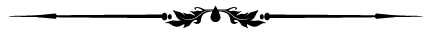 Дарите книги с любовью!С 12 по 18 февраля 2018 года Ассоциация деятелей культуры, искусства и просвещения по приобщению детей к чтению "Растим читателя" проводит Вторую общероссийскую акцию "Дарите книги с любовью", приуроченную к Международному дню книгодарения, который с 2012 года отмечается  14 февраля в более чем 30 странах мира, включая Россию. Присоединяйся к акции! Подари другому радость быть читателем!Как приятно в день книгодарения ,
Если дарят вам стихотворение,
Пусть их и писал другой поэт…
Лучшего подарка в мире нет!   Скачать полностьюКонкурс чтецов «Здесь начинается Россия…»Много разных имен носит Родина.
Н. Колычев5 марта 2018 года в рамках проектов «Время читать» и «С книгой жить нам интересней» в 6 - А классе  МБОУ СОШ № 1 прошел конкурс чтецов «Здесь начинается Россия…». Ребята выразительно, эмоционально, проникновенно декламировали стихи о любимом Заполярье и дорогой сердцу Кандалакше замечательных северных поэтов: Н. Колычева, А. Миланова, А. Рыжова, Е. Рыхловой, В. Смирнова, О. Терентьевой, Т. Фабрициевой, О. Бундура. Жюри, ученицам 9-В класса Твардовской А., Мироновой М., Баталовой Н., непросто было выбрать из 22 участников трех победителей и трех лауреатов. Победителем конкурса стала Яковлева Снежана. Призеры: Шахов Дмитрий и Красильникова Полина. Лауреаты конкурса: Ванина Анна, Пустовит Мария, Кубанцев Владислав. Всех поздравляем и желаем дальнейших успехов! Уверены, что подобные конкурсы не только раскрывают творческий потенциал наших учеников, но и позволяют воспитывать неравнодушных, искренне любящих свой край и свою страну людей.Итоги муниципального этапа конкурса "Живая классика"14 марта 2018 года в МАУДО ДЮЦ «Ровесник» прошел районный этап VII Всероссийского конкурса чтецов «Живая классика». 32 учащихся 5 – 11 классов из 12 общеобразовательных организаций Кандалакшского района  наизусть читали отрывки из  прозаических произведений российских и зарубежных авторов. Кто-то в районном этапе конкурса принимал участие впервые, а кто-то - уже не в первый раз.  «Вживаясь» в образы героев С.Баруздина, В.Тендрякова, А.Турусова, С.Ликока и др., участники конкурса заставляли грустить, плакать или смеяться  всех, кто присутствовал в зале. Высокие результаты членов жюри получили Никифорова Виктория (ООШ № 19),Вишневская Юлиана (СОШ № 1), Комиссаренко Виолетта (СОШ № 6), Лосев Виталий (СОШ № 13), Головина Любовь (СОШ № 20), Балков Иван (СОШ № 6), Игошев Даниил (СОШ № 10), Демкович Анна (СОШ № 2). Лучшими стали: Антонова Камилла, учащаяся 6 класса СОШ № 6; Гнатовская Наталья, учащаяся 9 класса СОШ № 2; Машакова Кристина, учащаяся 9 класса СОШ № 2. Именно они будут представлять Кандалакшский район на региональном этапе  VII Всероссийского конкурса, который пройдет 3 апреля 2018 года  в г. Мурманске. Пожелаем им удачи! А всем остальным - встречи с новыми авторами и новыми произведениями. Читайте! Восхищайте нас своим прочтением!Презентация проекта «Виды спорта Мурманской области», посвященного 80-летию Мурманской области3 апреля 2018 года  в детском саду №4 «Буратино» состоялась презентация проекта «Виды спорта Мурманской области», посвященного 80-летию Мурманской области. В течение года в рамках общего проекта ДОО, в каждой группе были реализованы мини-проекты «Будь здоров, малыш!» (ранний возраст), «Все на каток!» (2 младшая группа), «Сани, санки, саночки!» (средняя группа), «Лыжня зовет» (старшая группа), «Такие разные мячи!» (подготовительная к школе группа).В ходе презентации проекта педагоги представили образовательную деятельность   по взаимодействию детей, педагогов и родителей.  В результате работы у детей сформированы знания и представления о различных видах спорта, популярных в нашем северном регионе; возник интерес к видам спорта – лыжи, горные лыжи, натурбан, футбол, баскетбол; у дошкольников появилось желание посещать спортивные секции г. Кандалакши.Итогом педагогического коллектива по проекту стал мини-музей «Виды спорта Мурманской области», в котором представлена серия рукописных книг «Энциклопедия видов спорта Мурманской области». Пять рукописных книг включают информационные материалы, результаты продуктивной  детской деятельности, фотоматериал из опыта реализации проекта.Присутствующие на мероприятии  педагоги отметили содержательность, познавательность, актуальность положительного опыта  педагогического коллектива МБДОУ №4. Особо отметили тесное взаимодействие и сотрудничество всех участников образовательного процесса.Заполярье - край любимый наш11 мая 2018 года в МБОУ ООШ № 9 состоялся финал муниципального творческого смотра-конкурса «Заполярье - край любимый наш», посвящѐнного 80-летию Мурманской области. В номинации «Любимый уголок родного края» - рисунки иллюстрации к стихотворениям поэтов Заполярья, пишущих о Кольском Севере, учащиеся 3 «А» класса Самакаев Всеволод и Карпов Антон (учитель Лукашова Ольга Анатольевна) были награждены грамотами за работы, отмеченные поощрительным отзывом жюри конкурса. А работа учащейся 4 «А» класса Цамцуровой Виктории (учитель Бурак Ольга Александровна) заняла в конкурсе рисунков 2 место. В номинации «Мы на севере живём» - исполнение стихотворений поэтов Заполярья, пишущих о Кольском Севере, наши ребята выступили блестяще. Ученица 2 «А» класса Шурбак Яна (учитель Струкова Ирина Владимировна) заняла 1 место, прочитав стихотворение Ольги Терентьевой «Кандалакша». 1 место занял и ученик 3 «А» класса Жибовский Илья (учитель Лукашова Ольга Анатольевна) со стихотворением Николая Колычева «На реке Канде». Поздравляем победителей и призёров муниципального конкурса «Заполярье-край любимый мой» и благодарим учителей начальных классов Лукашову Ольгу Анатольевну, Струкову Ирину Владимировну, Бурак Ольгу Александровну за результативную подготовку учащихся к конкурсу.  ПодробнееЧтение – вот лучшее учение!Следовать за мыслями великого человека – есть наука самая занимательная. (А. С. Пушкин)С 24 по 28 сентября 2018 года в  школе № 2  в рамках V образовательной недели «Читаем активно - творим креативно» прошли мероприятия, которые подготовили библиотекари железнодорожного микрорайона, Кириллова Вера Николаевна и Смирнова Людмила Витальевна.Ребята активно участвовали в литературном калейдоскопе «По страницам прочитанных книг». Старшеклассники смогли показать свои знания на литературной дуэли "Книжная планета", путешествовали по Царскосельскому лицею. Все мероприятия были интересными и познавательными. Надеемся, что ребята полюбят книги и будут активными читателями библиотек нашего города.Читательская викторина «Братья наши меньшие»10 октября  ученицы 6-А класса Барсукова Ксения, Фотина Эльвира и Яковлева Снежана СОШ № 1  провели во 2-А классе  читательскую викторину «Братья наши меньшие» по произведениям о природе русских писателей.  При подготовке младшим школьникам было предложено познакомиться с произведениями Б. Жидкова, В. Бианки, М. Пришвина, Е. Чарушина. Между собой соревновались пять команд. Второклассники учились выбирать вопросы разной сложности, работать в команде, приходить к единому мнению.Шестиклассницы приобрели опыт  организации читательской викторины и публичного выступления,  взаимодействия  с младшими школьниками, по - настоящему стали для них  старшими и доброжелательными наставниками. Каждый  участник мероприятия сделал главный вывод: с книгой жить нам интересней!Класс НЕограниченных возможностей30 ноября состоялся долгожданный праздник для учащихся 5-6 классов ООШ № 5 - коллективное творческое дело «Класс НЕограниченных возможностей». Ребятам было необходимо подготовить презентацию своего коллектива, приветствие соперникам, зажигательный флешмоб, творческое представление. Особенно позитивно и с хорошим качеством были подготовлены флешмобы и творческие представления: игра на гитаре, сольное и хоровое пение, сценические пародии, ролевые игры- все жанры были подвластны учащимся. Абсолютный победитель 5 б класс и его классный руководитель Смирнова Екатерина Владимировна. Поздравляем!Межмуниципальная-библиографическая игра "По дорогам воинской славы"06 декабря 2018 года ученики 7а класса МБОУ ООШ № 9  Двинин Даниил, Зензин Богдан, Максюта Виктория, Рябикова Арина и Степнова Дарья приняли участие в межмуниципальной-библиографической игре "По дорогам воинской славы", посвященной Всемирному дню городов. Организаторы игры- Кандалакшская центральная библиотечная система и Мурманская областная детско-юношеская библиотека. Встреча с командами - соперниками из Лицея №2 (город Мурманск) стала возможной посредством онлайн-трансляции в режиме реального времени. Поздравляем наших ребят, показавших по сумме баллов 2 результат!!! МОЛОДЦЫ!!!Руководитель: учитель русского языка и литературы Яковлева Марина ЕвгеньевнаЧитая классику6 апреля 2018 года в МАОУ СОШ№10 в рамках мероприятий «Класс года – 2018» состоялся традиционный литературно – театральный конкурс «Читая классику», который в этом учебном году был посвящен 150 - летию со дня рождения великого писателя, драматурга и поэта Максима Горького. На суд жюри ученики 10 – 11 классов представили  свои театральные постановки  по произведениям Максима Горького: рассказу писателя «Макар Чудра»,  пьесам-  «Дачники», «Васса Железнова», «Дети Солнца», «Старик», сказке  «Про Иванушку – дурачка». Конкурс содействовал развитию творческих способностей  старшеклассников; формированию у детей духовной культуры и бережного отношения к историческому и культурному наследию своего народа средствами театрального искусства.